Национальный рейтинг 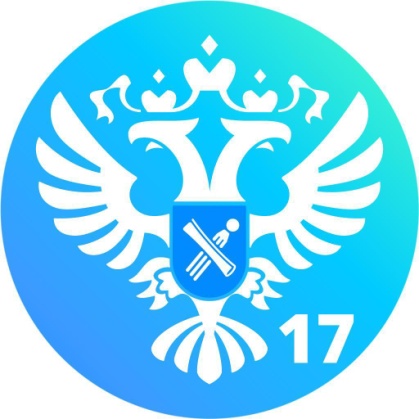 Управление Росреестра по Республике Тыва отвечает за несколько показателей, которые влияют на позицию республики в Национальном рейтинге, по факторам «А3 Эффективность процедур по регистрации прав собственности» и В2 «Эффективность процедур постановки земельного участка на кадастровый учет и качество территориального планирования» (далее – фактор А3 и В2 соответственно).В целом, по итогам Национального рейтинга в 2023 году значения большинства показателей по сравнению с результатами Национального рейтинга 2022 года улучшены: сократилось среднее Время регистрации прав собственности и улучшиласьОценка деятельности органов власти по регистрации прав на недвижимое имущество и сделок с ним. Также, согласно показателям рейтинга, сократилось Среднее количество процедур, необходимых для постановки на кадастровый учет, а также улучшилась Оценка деятельности органов власти по постановке на кадастровый учет и значительно сократилось Время постановки на кадастровый учет. Таким образом, наблюдается положительная динамика по 5 из 6 рейтингуемых показателей.При этом республика по 4 из 6 показателей находится в высших группах рейтинга А и В.  Необходимо отметить, что сроки осуществления кадастрового учета и регистрации прав проводятся не только в пределах срока, установленного законодательством, но и значительно быстрее. Например, сделки по ипотеке, документы по которым поступают в электронном виде, регистрируются управлением за 24 часа. При этом количество заявлений на ипотеку выросло практически в 3 раза – с 4189 в 2022 году до 12 154 в 2023. Из них 85% были поданы в электронном виде, а значит, зарегистрированы в течение одного рабочего дня.Наблюдается положительная тенденция по фактору А3 «Эффективность процедур по регистрации прав собственности»:- Показатель «А3.1 Среднее время регистрации прав собственности» - положительная динамика, группа Ав 2022, группа  Ав 2023 году (количество рабочих дней сократилось с 5,00 до 4,9). При этом необходимо отметить, что 2021 году этот показатель составлял 20,75 и группа была D. Показатель «А3.3 Оценка деятельности органов власти по регистрации прав на недвижимое имущество и сделок с ним» - положительная динамика, группа Вв 2022 году, также группа В в 2023 году (средний балл увеличился с 4,7 до 4,76).Снижение оценки произошло только по одному показателю: Среднее количество процедур при регистрации прав собственности, с 2 в 2022 году до 2,33 в 2023. Выборочный опрос респондентов показал, что при ответе на вопросы о количестве процедур они считали одно обращение в МФЦ как две процедуры (подача документов и получение по итогам оказанной услуги). Таким образом, фактически увеличения количества процедур не произошло. Динамика показателей фактора АЗ:По направлению В2 «Эффективность процедур постановки земельного участка на кадастровый учет и качество территориального планирования»: Показатель «В2.1 Оценка деятельности органов власти по постановке на кадастровый учет» - положительная динамика, группа D в 2021 году, группа C в 2022 году (средний балл увеличился с 4,08  до 4,32). Показатель «В2.2 Время постановки на кадастровый учет» - положительная динамика, группа D в 2021, группа Вв 2022 году (количество рабочих дней снизилось с 36,80 до 30.50).Динамика показателей фактора В2:Исходя из оценки респондентов, в постановке на кадастровый учет объектов недвижимости, которая за последние три года являлась процедурой, наиболее затрудняющей бизнес-процессы, произошли значительные изменения к лучшему. Росреестр продолжает работать над тем, чтобы эта тенденция сохранилась.Сократить среднее количество процедур, необходимых для постановки на кадастровый учет, удалось за счет того, что документы на осуществление государственного кадастрового учета представляются преимущественно органами государственной власти и местного самоуправления (не ИП или представителями юрлиц, которые являются респондентами рейтинга АСИ). С 2023 года это происходит в электронном виде. Возможность подачи документов в электронном виде позволила ускорить обработку информации, избежать излишних бюрократических процедур. Получателю услуги необходимо совершить только 2 процедуры: подать заявление и необходимый пакет документов в уполномоченный орган государственной власти или  орган местного самоуправления;получить выписку об осуществлении кадастрового учета и/или регистрации прав.Управление, в свою очередь, уделяет серьезное внимание  повышению эффективности процедур постановки на кадастровый учет, а именно работе, направленной на снижение количества решений о приостановлении (отказе) при предоставлении государственных услуг Росреестра по государственному кадастровому учёту. В 2023 году регистраторами было принято всего 23 решения о приостановлении осуществления кадастрового учета (в том числе 7 решений по единой процедуре). Это менее одного процента от всех обращений за данной услугой. Кроме того, с мая 2023 года весь процесс от ввода сведений по кадастровому учету до стадии формирования реестрового дела осуществляется сотрудниками Управления, что также сокращает время принятия решения. Сокращение времени постановки на государственный кадастровый учет достигнуто за счет автоматизации, ифровизаци и упрощения процесса. Одним из инструментов, способным улучшить показатели оказания услуг Росреестра в 2024 году, руководитель Управления Росреестра по Республике Тыва Светлана Васильевна Тулуш назвала «Национальную систему пространственных данных» (НСПД).№№Республика ТываЕдиницы измеренияЗначениеЗначениеЗначениеЗначениеЗначениеЗначениеЕдиницы измерения202120212022202220232023А3 Эффективность процедур по регистрации прав собственностиА3 Эффективность процедур по регистрации прав собственностиА3 Эффективность процедур по регистрации прав собственностиА3 Эффективность процедур по регистрации прав собственностиА3 Эффективность процедур по регистрации прав собственностиА3 Эффективность процедур по регистрации прав собственностиА3 Эффективность процедур по регистрации прав собственностиА3 Эффективность процедур по регистрации прав собственностиА3 Эффективность процедур по регистрации прав собственностиА3 Эффективность процедур по регистрации прав собственностиА 3.1Среднее время регистрации прав собственностиСреднее время регистрации прав собственностидни20,75D5,00А4,9(+0,1)АА3.2Среднее количество процедур при регистрации прав собственностиСреднее количество процедур при регистрации прав собственностишт4,25D2,00А2,33(-0,33)СА3.3Оценка деятельности органов власти по регистрации прав на недвижимое имущество и сделок с нимОценка деятельности органов власти по регистрации прав на недвижимое имущество и сделок с нимСред балл3,34Е4,7В4,76(+0,06)В№Республика ТываЕдиницы измеренияЗначениеЗначениеЗначениеЗначениеЗначениеЗначениеРеспублика ТываЕдиницы измерения202120212022202220232023В 2.Эффективность процедур постановки земельного участка на кадастровый учет и качество территориального планированияВ 2.Эффективность процедур постановки земельного участка на кадастровый учет и качество территориального планированияВ 2.Эффективность процедур постановки земельного участка на кадастровый учет и качество территориального планированияВ 2.Эффективность процедур постановки земельного участка на кадастровый учет и качество территориального планированияВ 2.Эффективность процедур постановки земельного участка на кадастровый учет и качество территориального планированияВ 2.Эффективность процедур постановки земельного участка на кадастровый учет и качество территориального планированияВ 2.Эффективность процедур постановки земельного участка на кадастровый учет и качество территориального планированияВ 2.Эффективность процедур постановки земельного участка на кадастровый учет и качество территориального планированияВ 2.Эффективность процедур постановки земельного участка на кадастровый учет и качество территориального планированияВ2.1Оценка деятельности органов власти по постановке на кадастровый учетСредний балл4,08D4,32D4,37(+0,05)ВВ 2.2Время постановки на кадастровый учетРабочие дни36,8D30,5D22,14(+8,36)ВВ 3.3Среднее количество процедур, необходимых для постановки на кадастровый учетшт2,8В6,13Е4,09(+2,04)D